FOTO HASIL PENELITIAN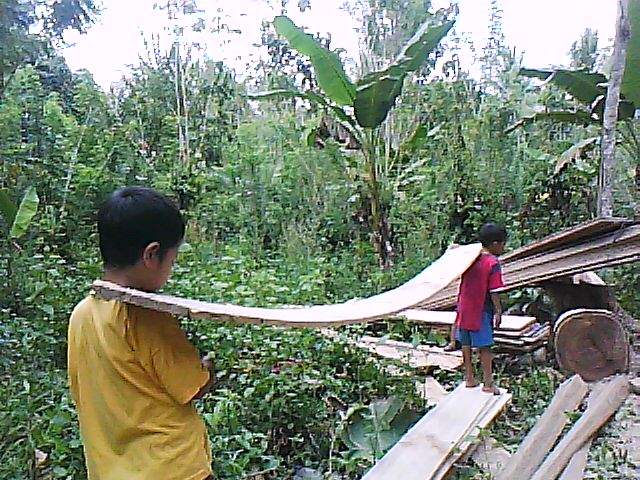 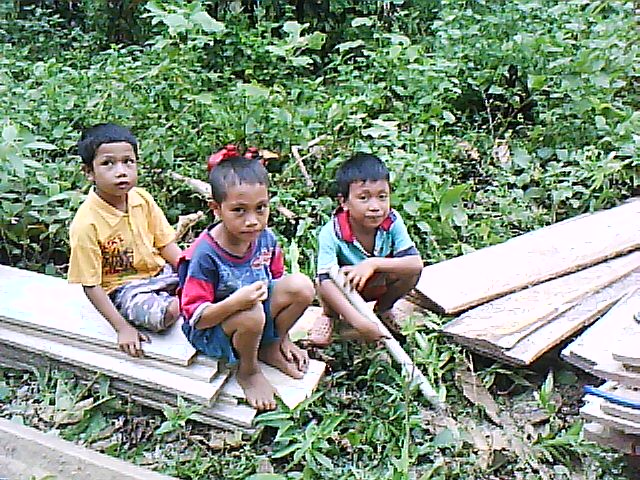 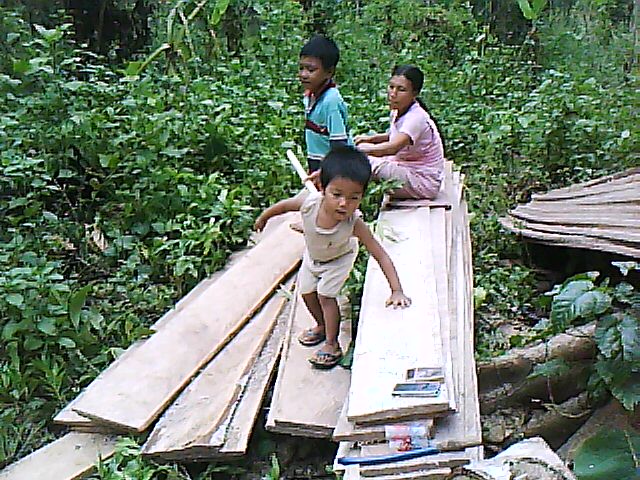 Anak- anak sedang memikul kayu    anak-anak sedang istrahat	seorang Ibu dan dua orang    hasil olahan                                       (Dokumen, 1 Agustus 2012)	anaknya sedang istrahat           (Dokumen 1 Agustus 2012)	                                                            (Dokumen, 1 Agustus 2012)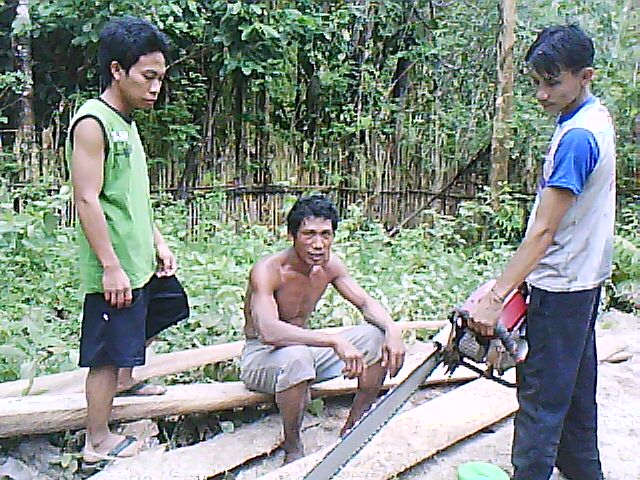 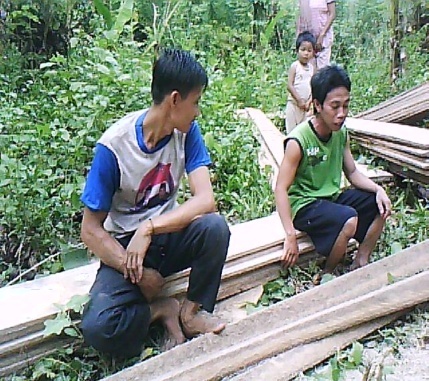 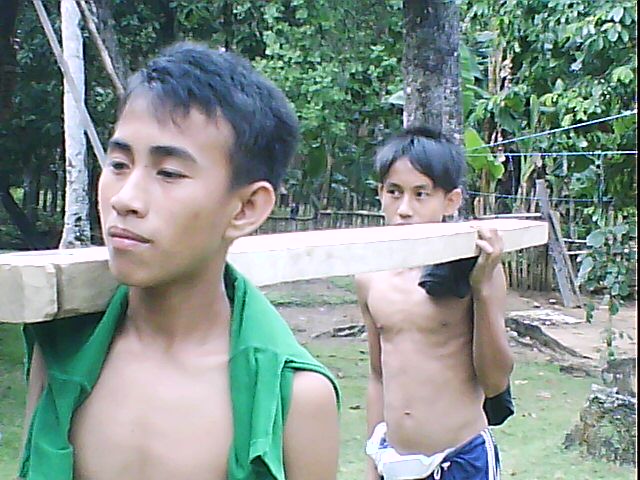 Peneliti sedang memantau                        Peneliti sedang  berdiskusi          Anak sedang memikul kayu   Pengolahan kayu	   dengan orang tua                         (Dokumen, 3 Agustus 2012) (dokumen, 1 Agustus 2012) 	   (Dokumen, 1 Agustus 2012)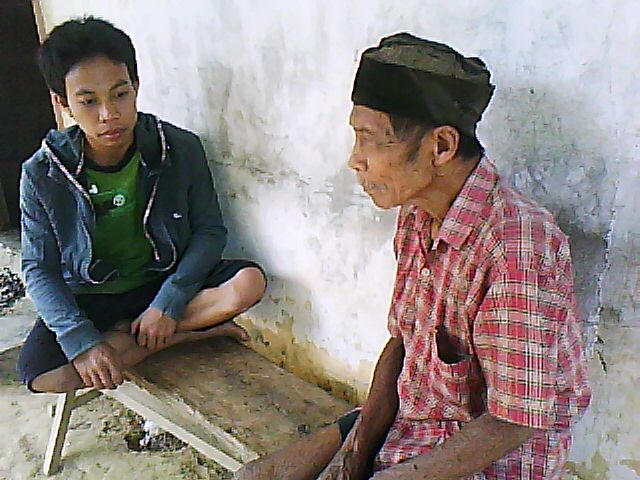 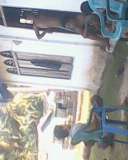 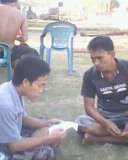 Peneliti sedang melakukan 	                Peneliti sedang melakukan 	Peneliti sedang melakukan                 Wawancara         	                          Wawancara	                                    Wawancara                (Dokumen, 30 Agustus 2012)            (Dokumen, 6 September 2012)        (Dokumen, 6 September 2012)    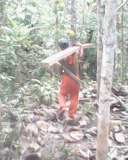 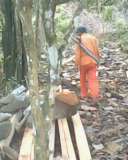 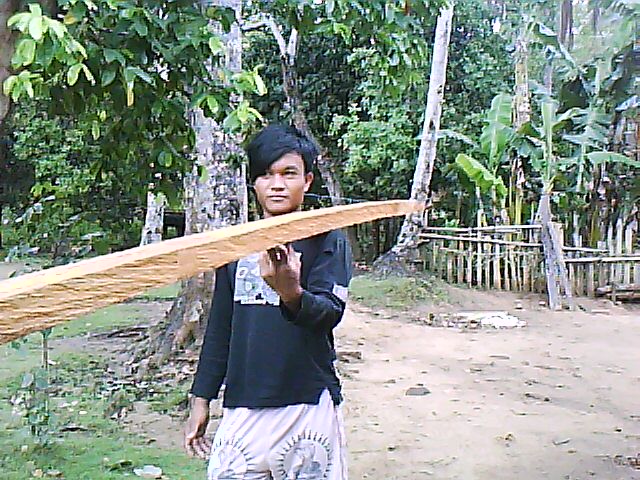 Orang tua sedang memikul kayu      orang tua sedang menuju 	      anak sedang memikul kayu balok      (Dokumen, 20 September 2012)       ke tempat olahan                         (Dokumen, 20 September 2012)                                                                                                                                         	 (Dokumen, 20 Sept. 2012)                                          